Texas-Oklahoma District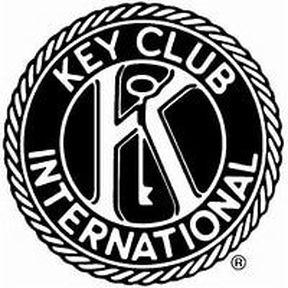 R.L. Paschal Key Club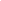 Agenda: 8/28/18Pledge:  I pledge on my honor to uphold the objects of Key Club International; to build my home, school, and community; to serve my nation and God and to combat all forces which tend to undermine these institutions.
Contact me via 817-709-8293 or paschalkeyclubpresident@gmail.com if you have any questions or want to RSVP for a service project!Announcements: If you have any questions or concerns, contact me or any other board member!You can receive Key Club Remind101 notifications by texting @paschalkey to: 81010Join our Facebook page at R.L. Paschal Key Club and follow our Instagram @paschalkeyclub . Add us on snapchat: paschalkeyclubFIRST MEETING: September 11, Room 153, 8:00 AM SHARPEvents Coming Up:Recycling ClubMondays and Thursdays immediately after school in Mr. Brinker’s room (room 165)Sign up for a wing, grab a trash bag, and go around the school to collect recycling from the teachersBraille Bibles4:00-5:00 P.M. Wednesday, August 29, 2018Help make Braille Bibles at St. Paul Lutheran Church (1800 W Fwy)Agape- Feeding the Homeless5:30-7:30 P.M. Thursday, August 30, 2018Volunteers needed to serve food to the homelessBroadway Baptist Church (305 W. Broadway Ave.)Trinity Trash BashSeptember 15, 8:30-11:00 AM3200 Riverfront Dr (near Woodshed smokehouse)Help clean up trash along the Trinity RiverNext 4 people to sign up get a free T-shirt!One of these shirts is an adult smallFree after party at Panther Island PavilionRun Und Ride Oktoberfest September 29, 6-11:30 AMPanther Island PavilionHelp man the course/register runners; race benefits the Trinity River Vision AuthorityPumpkin Spice RaceNovember 17, 5:30-11:00 AMPanther Island PavilionHelp man the course/register runners; race benefits Leukemia Texas